                                                                                          APSTIPRINĀTS                                                                                          Ar Rēzeknes novada domes                                                                                           2012. gada 15.marta                                                                                          lēmumu (protokols Nr. 6 , §1)SILMALASPIRMSSKOLAS  IZGLĪTĪBAS  IESTĀDESNOLIKUMSar  grozījumiem:20.09.2012. (Rēzeknes novada domes lēmums, protokols Nr.19; §3 ) (stājas spēkā ar 01.09.2012.)                                                   Izdots saskaņā ar                                                                          Izglītības likuma 22.panta pirmo daļu un                                                                      Vispārējās izglītības likuma 8. un 9. PantuI  Vispārīgie noteikumi1.Silmalas  pirmsskolas izglītības iestāde (turpmāk - Iestāde) ir Rēzeknes novada pašvaldības (turpmāk- Dibinātājs) dibināta un pakļautībā esoša  pirmsskolas  izglītības iestāde pirmsskolas izglītības programmu īstenošanai. 2. Iestādes darbības tiesiskais pamats ir Izglītības likums, Vispārējās izglītības likums, citi normatīvie akti, Dibinātāja lēmumi un rīkojumi, kā arī šis nolikums.3. Iestādes  juridiskā adrese ir Skolas iela 3.,c.Gornica, Silmalas pagasts, Rēzeknes novads,  LV4630 4.Iestādei ir juridiskas personas tiesības, tai ir savs zīmogs ar Rēzeknes novada   ģerboni, noteikta parauga veidlapa.II  Iestādes  darbības mērķi, pamatvirzieni  un uzdevumi5.Iestādes darbības mērķi, pamatvirzienus un uzdevumus nosaka Valsts pirmsskolas izglītības vadlīnijas.6.Iestādes darbības mērķis ir veidot  izglītības vidi, organizēt un īstenot izglītošanas  un audzināšanas procesu.7.Iestādes darbības pamatvirziens ir attīstošā, izglītojošā un audzināšanas darbība.8.Iestādes uzdevumi:8.1.sekmēt bērna droša un  veselīga dzīvesveida  iemaņu attīstību;8.2.kvalitātīvi īstenot pirmsskolas izglītības programmas;8.3.izvēlēties izglītošanas un audzināšanas darba metodes un formas atbilstoši bērnu spējām, attīstības   līmenim  un  veselības  stāvoklim;8.4.racionāli izmantot izglītībai atvēlētos finanšu resursus;8.5.sadarboties ar izglītojamo(turpmāk- bērnu) vecākiem, lai nodrošinātu izglītības ieguvi visiem bērniem.(Grozīts  ar  20.09.2012.  Rēzeknes  novada  domes  lēmumu)III  Īstenojamās izglītības programmas 9.Iestāde  īsteno licencētas pirmsskolas izglītības programmas:      9.1.Vispārējā pirmsskolas izglītības programma, kods 0101 11 11;      9.2. Mazākumtautību vispārējā pirmsskolas izglītības programma, kods 0101 11 21;      9.3. Speciālā pirmsskolas izglītības programma izglītojamajiem ar jauktiem              attīstības traucējumiem, kods 0101 56 11;      9.4. Mazākumtautību speciālā pirmsskolas izglītības programma izglītojamajiem          ar jauktiem attīstības traucējumiem, kods 0101 56 21.(Grozīts  ar  20.09.2012.  Rēzeknes  novada  domes  lēmumu)10.Iestāde pēc bērnu vecāku  vai personas, kas realizē aizgādību ( turpmāk  tekstā – vecāki) pieprasījuma īsteno interešu izglītības programmas. IV  Izglītības procesa organizācija11.Izglītības procesa organizāciju iestādē nosaka Izglītības likums, Vispārējās izglītības likums,  uz to pamata izdotie Ministru kabineta noteikumi un citi ārējie un iekšējie normatīvie akti.12.Bērnu uzņemšana iestādē notiek saskaņā ar  Dibinātāja noteikto kārtību. 13.Iestādes organizējamo pedagoģisko procesu un izglītības saturu nosaka  Valsts pirmsskolas izglītības vadlīnijas.  14. (Izslēgts  ar  20.09.2012.  Rēzeknes  novada  domes  lēmumu)V Bērnu tiesības un pienākumi15. Bērnu tiesības un pienākumus nosaka Iestādes iekšējās kārtības noteikumi.VI   Pedagogu un citu darbinieku pienākumi un  tiesības16. Iestādes darbību nodrošina tās vadītājs. 17. Pedagogu tiesības un pienākumus nosaka Izglītības likums, Bērnu tiesību aizsardzības   likums, Iestādes darba kārtības  noteikumi, tie  precizēti  darba  līgumos un  amatu aprakstos. 18. Citu darbinieku tiesības un pienākumus nosaka Iestādes darba kārtības noteikumi, tie  precizēti darba līgumos un amatu aprakstos.   Iestādes padomes 19. Sabiedrības, Dibinātāja, vecāku un Iestādes sadarbības nodrošināšanai atbilstoši   Vispārējās izglītības likuma prasībām tiek izveidota Iestādes padome. Tās izveidošanas kārtību un kompetenci nosaka  Iestādes padomes reglaments.20. Ar pedagoģisko procesu saistītu jautājumu risināšanai izveido Iestādes pedagoģisko  padomi, tās  izveidošanas kārtība un kompetence  noteikta Iestādes pedagoģiskās padomes reglamentā.VIII  Iestādes iekšējo normatīvo aktu pieņemšanas kārtība21.Iestāde izstrādā un Iestādes vadītājs izdod iekšējos normatīvos aktus, pamatojoties uz   Iestādes  nolikumu un ārējiem normatīvajiem aktiem.22. Iestādes nolikumu apstiprina ar Dibinātāja lēmumu, grozījumus tajā  var ierosināt Dibinātājs, Iestādes padome, Pedagoģiskā padome un vadītājs. Grozījumus Iestādes nolikumā  apstiprina ar Dibinātāja lēmumu.23.Iestādes tiesiskumu nodrošina  tās vadītājs, kuru amatā ieceļ Dibinātājs.24.Vadītāja pieņemtos lēmumus un faktisko rīcību var apstrīdēt Dibinātājs.25.Iestādes izdotu administratīvo aktu vai faktisko rīcību privātpersona var apstrīdēt, iesniedzot Rēzeknes novada pašvaldības izpilddirektoram adresētu iesniegumu.IX Saimnieciskā darbība26. Iestāde neveic   saimniecisko  darbību. Iestādes saimnieciski tehnisko darbību veic Rēzeknes  novada  pašvaldības  Silmalas   pagasta  pārvalde (turpmāk tekstā – Pārvalde), to  savstarpēji  saskaņojot  ar  Iestādes vadītāju. 27.Normatīvajos  aktos  noteikto  prasību   kontroli  nodrošina  Iestādes vadītājs.X Finansēšanas kārtība28. Iestādes finansēšanas avoti ir:28.1.valsts budžets;            28.2.Dibinātāja budžets;            28.3.ārpusbudžeta līdzekļi. 29.Interešu izglītības programmas var finansēt no valsts budžeta mērķdotācijas, Dibinātāja          budžeta un privāto personu iemaksātajiem līdzekļiem.30.Piemaksas par darba kvalitāti pedagogiem tiek noteiktas, pamatojoties uz  Izglītības likumu, Vispārējās izglītības likumu, Ministru kabineta noteikumiem un Rēzeknes novada domes pieņemtajiem lēmumiem. 31.Piemaksas Iestādes pedagogiem, kuras atsevišķos gadījumos var veidoties no darba algu ekonomijas, tiek piešķirtas, pamatojoties uz Izglītības likumu, Vispārējās izglītības likumu, Ministru kabineta noteikumiem saskaņā ar Iestādes vadītāja apstiprināto Materiālās stimulēšanas kārtību. 32.Ja Iestādei tiek  veikti  ziedojumi, to  uzskaiti  veic  Pārvalde. Ziedojumi  saskaņā ar normatīvajiem aktiem  tiek  izlietoti  atbilstoši  to  noteiktajam mērķim.33.Iestādes vadītājs ir tiesīgs  slēgt līgumus  tikai  papildus izglītojošās  darbības  veikšanai, ja  to  paredz   normatīvie  akti.  Finanšu darbība  šajos  gadījumos tiek veikta  ar Pārvaldes  starpniecību.34.Daļa papildus  iegūto finanšu līdzekļu, ko Pārvalde  ir  guvusi, veicot  saimniecisko  darbību, izmantojot  Iestādes telpas un/vai iekārtas, tiek  izlietota Iestādes  vajadzībām (mācību un materiāltehnisko līdzekļu iegādei, Iestādes attīstībai, remontam, ekskursijām un tml.),  savstarpēji  saskaņojot  ar  Iestādes vadītāju.35.Pārvalde  un Iestādes vadītājs  par finanšu līdzekļu racionālu un efektīvu izlietojumu atbilstoši budžeta tāmei  atskaitās Iestādes  padomei.                                  XI Iestādes reorganizēšanas un likvidēšanas kārtība36. Iestādi  reorganizē vai likvidē  Dibinātājs, saskaņojot ar   Izglītības un zinātnes ministriju.XII  Citi būtiski noteikumi 37.Iestādes pedagogus darbā pieņem un atbrīvo Iestādes vadītājs.38.Iestāde kārto lietvedību, obligāto dokumentāciju, arhīvu, atskaites atbilstoši normatīvo aktu prasībām.39.Iestāde   sagatavo pārskatus un atskaites Valsts statistikas pārvaldei.40.Higiēnas un ugunsdrošības  ievērošana Iestādē tiek nodrošināta atbilstoši normatīvo aktu prasībām.     Vadītāja                                                                   /Jeļena Dzene /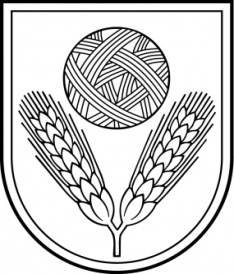 Rēzeknes novada pašvaldībaSilmalas pirmsskolas izglītības iestādereģ. Nr. 4201902751Skolas iela 3,  Gornica, Silmalas pag., Rēzeknes nov., LV – 4630,Tel. 64644821;64644825;  Fax.646 44825,E–pasts: silmalapii@saskarsme.lv